Use Case – Under keel ClearanceAUSHYDROIDICSMCANBERRA, ACT13 August 2019Table of ContentsIssue	3Introduction	3Terms and Definitions	3Use Case	3Case Study	4Issue The majority of goods and raw materials that arrive and leave Australia do so by sea. The issue is how to optimize ship movement as well as the capacity of each vessel when they enter or leave a port. Example: For a Capesize vessel, an extra 0.1m of draft equates to increasing cargo capacity by approximately 1200 tons. Per port, you may have up to 2000 vessels visit per year. That is a total loss of cargo load of 2.4 million tons. If the cost per ton of cargo was $100 per ton then the loss per vessel would be $120K and the loss per year would be $240mil.IntroductionUnder keel clearance is about maintaining the vertical distance between the ship’s hull and the ocean floor, keeping the keel free of the seabed and reduces the chances of running aground. This Use Case demonstrates how the creation of an AUSHYDROID improves vessel safety and movement through under-keel clearance management.Terms and DefinitionsAUSHYDROID 	the surface separation between the National Ellipsoid and chart datum.GNSS 	Global Navigation Satellite SystemNational Ellipsoid		Geocentric Datum of Australia 1994 (GDA94)AHO 	Australian Hydrographic OfficeNTU	National Tidal UnitMarine Pilot 	with navigational knowledge who manoeuvers vessels through dangerously shallow or congested waters. Also known as a harbor pilot.Harbor Master 	has official responsibility for enforcing the regulations of a particular port, in order to ensure the safety of navigation, the security and operations of the port facilities. Port Authority 	is a governmental or quasi-governmental authority that operates the ports.SP9 	ICSM Special Publications 9, The Australian Tides Manual LAT	Lowest astronomical tideCPHS1	Certified Professional Hydrographic Surveyor Level 1NM	Nautical MileUKC	Under Keel Clearance, minimum amount of water required under-keel of vesselUse CaseCase StudySponsor Acceptance Approved by the ICSM AUSHYDROID Working Group:Date: 13 Aug 2019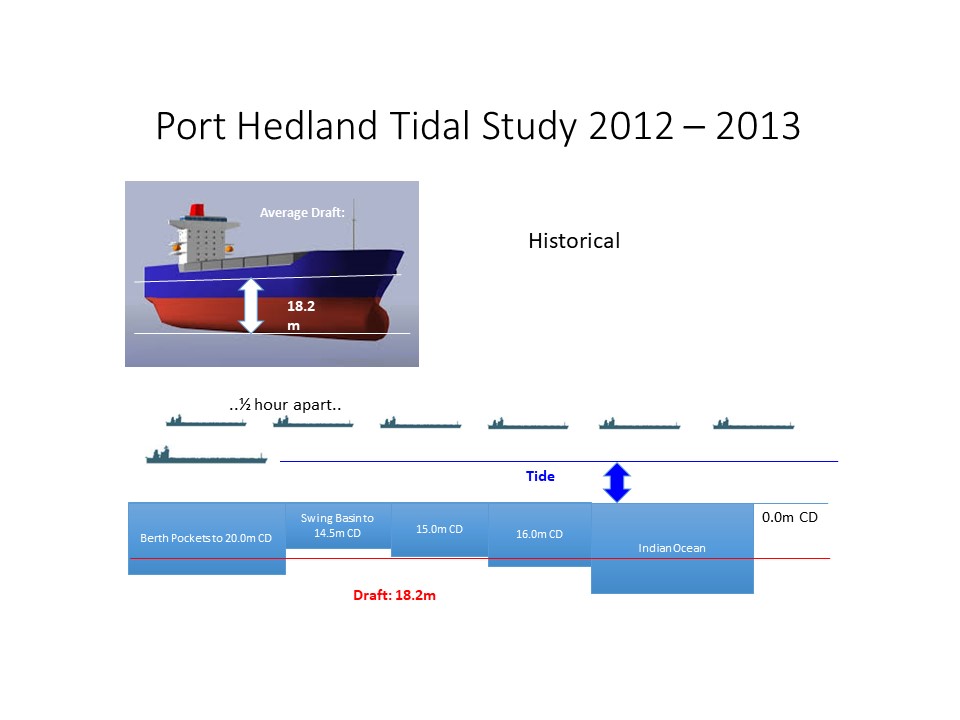 Figure 1: Port Hedland - Pre - AUSHYDROID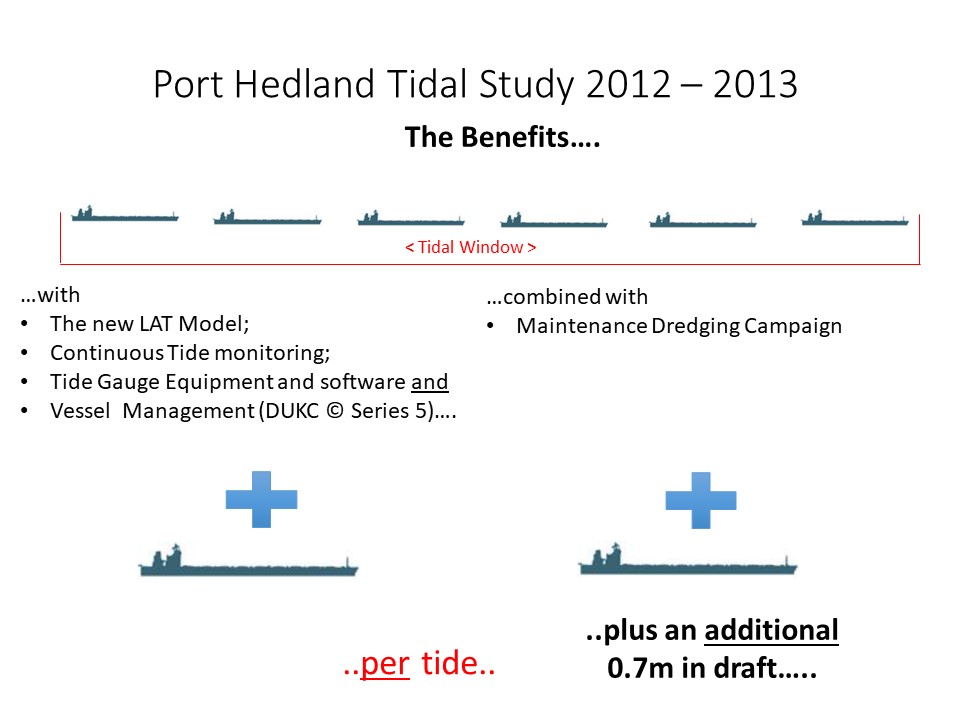 Figure 2: Port Hedland - Post AUSHYDROIDName of Use Case:Under-keel ClearanceUnder-keel ClearanceUnder-keel ClearanceCreated By:ICSM AUSHYDROID WGLast Updated By:Z. JayaswalDate Created:20-May-2019Last Revision Date:13 Aug 2019Description:A vessel restricted by draft, entering or leaving a port where a limiting depth value exists in the shipping lane. The below describes how the limiting depth area can be managed dynamically to improve vessel movement.Actors:Vessel, Marine Pilot, Harbour Master, Port Authority, Australian Hydrographic Office (AHO) Preconditions:Single value port datum, applied to whole port limits and channel areaMinimum amount of water required under-keel of vessel (UKC)Limiting depth value in the port or channelAdd values from 2 & 3 and plot that value as a line against the predicted tides for the location to provide sailing windows to allow vessel to transit in or out of port and along channels.Postconditions:Sloping port and channel datum,  Continuous tide monitoring at critical pointsVessel management of under-keel clearance systemIncreased ship movement per sailing window and maximising the load per shipFlow:Identify critical depth points in the port and along shipping channelUse Global Navigation Satellite System (GNSS) equipment at these points to establish a Tide Gauge Bench Mark relative to the National Ellipsoid and install permanent tide gauge(s). (3 days for GNSS and minimum of 35 days for tides observations,)Determine LAT from 2 (per LAT Tidal Epoch defined in SP9) and AUSHYDROID Relationship.Compare new and old sailing windows of opportunityCompare maximum draft available at critical limiting depth location.Provision of data and model to the AHO for use to update nautical chart and for National AUSHYDROID model.Implement a depth under-keel clearance system (if warranted)Exceptions:In step 2 of the Flow, if deployment of the instruments are not permanent, Flow stops at step 6.Requirements:The following requirements must be met before execution of the use caseFunding availability must be verified prior to equipment and installation occursAnalysis of data (tidal height and GNSS)Establishing of chart datum in collaboration with AHO to plan update of nautical charts.AUSHYDROID observations to be submitted to AHO for inclusion in to a National AUSHYDROID model.Name of Use Case:Under-keel Clearance – Port HedlandUnder-keel Clearance – Port HedlandUnder-keel Clearance – Port HedlandCreated By:ICSM AUSHYDROID WGLast Updated By:Z.JayaswalDate Created:20-May-2019Last Revision Date:13-Aug-2019Description:Draft restricted vessels with an average loaded sailing draft of 18.2m, transiting the port and 22NM channel that feature draft limiting chart depths. The below describes how the limiting depths were managed by targeted maintenance dredging and conducting a tidal datum study and subsequent application of a sloping datum to improve draft restricted vessels drafts and sailing windows. The study was undertaken in 2012/2013.Actors:Dredging/Survey Manager, CPHS1 Hydrographic Surveyor, Harbour Master, Pilbara Port Authority, NTU, AHO Preconditions:Single value port datum, applied to whole port limits and channel areaTwo (2) tide gauges, 1 in the port and 1 one-third along the 22NM long channelMinimum amount of UKC applied in the port’s dynamic under keel clearance system. Channel with a maintained depth through annual maintenance dredging.Port Authority application of siltation allowance for the port and channel in between maintenance dredging campaigns. Sailing window for loaded draft restricted vessels was at the time limited to six vessels at 30-minute intervals. See Figure 1Postconditions:Five permanent (continuous) tide gauges were deployed along the length of the channel (22 NM long) and their relation to the National Ellipsoid established with the use of GNSS receivers. Advice on initial data collection standard was provided by the AHO. This information is now available in the ICSM SP9 Australian Tides Manual.National Tide Unit, Bureau of Meteorology provided the tidal analysis service to determine LAT at the five tide gauge locations on the initial 32 days of observations and subsequent annual data analysis and predictions.Maintenance dredging was targeted to remove ‘high spots’ in the channel.A dynamic under-keel clearance system was already in operation by the PPA and was updated with the post-dredge high-density bathymetry data, live tide gauge data and tide height predictions from all tide gauges, all relative to the newly established sloping datum. (went live in  December 2013)Depths on Nautical charts for the port and channel were updated relative to the new port and sloping datum.Increase of up to two vessel per sailing window and increase load capacity of 0.7m per vessel See Figure 2